STRATEGI PENINGKATAN DAYA SAING
INDUSTRI KECIL DAN MENENGAH (IKM) GULA AREN 
DI KABUPATEN BANDUNG BARATTESISKarya tulis sebagai salah satu syarat untuk memperoleh gelar Magister Teknik Industri dariUniversitas PasundanOleh :S O M A D INPM : 158030017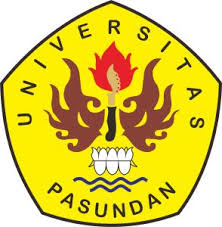 FAKULTAS PASCASARJANAUNIVERSITAS PASUNDANBANDUNG2017